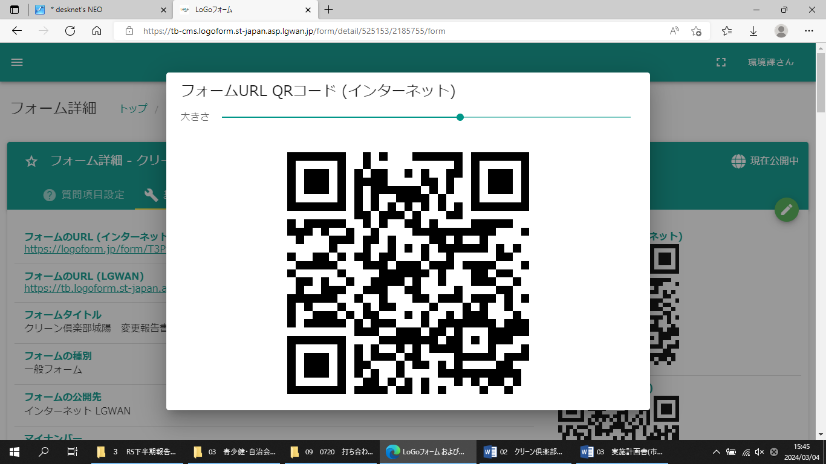 クリーン倶楽部城陽 変更報告書団体名（フリガナ）□団体名□構成人数　　人　　□代表者氏　名(フリガナ)□氏　名□担当者連絡先氏　名(フリガナ)□氏　名□住所〒□住所城陽市□電話番号□携帯電話番号□ＦＡＸ番号□メールアドレス□